Maths
Mon-FriShould be done in orderDaily times tables practise: see TT Rockstars – the winners will be announced shortly!Daily times tables practise: see TT Rockstars – the winners will be announced shortly!Daily times tables practise: see TT Rockstars – the winners will be announced shortly!Daily times tables practise: see TT Rockstars – the winners will be announced shortly!Daily times tables practise: see TT Rockstars – the winners will be announced shortly!Daily times tables practise: see TT Rockstars – the winners will be announced shortly!Daily times tables practise: see TT Rockstars – the winners will be announced shortly!Daily times tables practise: see TT Rockstars – the winners will be announced shortly!Daily times tables practise: see TT Rockstars – the winners will be announced shortly!Daily times tables practise: see TT Rockstars – the winners will be announced shortly!Maths
Mon-FriShould be done in orderMonday Regular and irregular polygonsTuesdayRegular and irregular polygons (problem solving) TuesdayRegular and irregular polygons (problem solving) WednesdayDividing by 10, 100 and 1000WednesdayDividing by 10, 100 and 1000ThursdayDividing by 10, 100 and 1000ThursdayDividing by 10, 100 and 1000ThursdayDividing by 10, 100 and 1000Friday Consolidation: DivisionOR Times Table RockstarsFriday Consolidation: DivisionOR Times Table RockstarsEnglish
Mon-Fri
Choose one-a-day.
Rye-Writers is best done on consecutive days.  Daily Reading (20 mins+ of a text of your choice)  and spelling practice (Year 5 and 6 statutory words)Daily Reading (20 mins+ of a text of your choice)  and spelling practice (Year 5 and 6 statutory words)Daily Reading (20 mins+ of a text of your choice)  and spelling practice (Year 5 and 6 statutory words)Daily Reading (20 mins+ of a text of your choice)  and spelling practice (Year 5 and 6 statutory words)Daily Reading (20 mins+ of a text of your choice)  and spelling practice (Year 5 and 6 statutory words)Daily Reading (20 mins+ of a text of your choice)  and spelling practice (Year 5 and 6 statutory words)Daily Reading (20 mins+ of a text of your choice)  and spelling practice (Year 5 and 6 statutory words)Daily Reading (20 mins+ of a text of your choice)  and spelling practice (Year 5 and 6 statutory words)Daily Reading (20 mins+ of a text of your choice)  and spelling practice (Year 5 and 6 statutory words)Daily Reading (20 mins+ of a text of your choice)  and spelling practice (Year 5 and 6 statutory words)English
Mon-Fri
Choose one-a-day.
Rye-Writers is best done on consecutive days.  Rye Writers: Care home lettersThis week, we have a very special Rye Writers.We will be writing letters to the care homes local to Rye. You may write about the things you’ve been doing whilst in lockdown, share with them a story you have written or fill it with questions you might have for them. It is completely your choice. A letter from you will really lift their spirits. Please make sure you do not give out any personal information. This includes your name, address and contact number. Your first name only is fine. As they will be going to a variety of residents in different homes, please start the letter with a simple ‘Hello’. Share the letters with us on Dojo by taking a photograph of it, or email it to me directly if it is typed up. Rye Writers: Care home lettersThis week, we have a very special Rye Writers.We will be writing letters to the care homes local to Rye. You may write about the things you’ve been doing whilst in lockdown, share with them a story you have written or fill it with questions you might have for them. It is completely your choice. A letter from you will really lift their spirits. Please make sure you do not give out any personal information. This includes your name, address and contact number. Your first name only is fine. As they will be going to a variety of residents in different homes, please start the letter with a simple ‘Hello’. Share the letters with us on Dojo by taking a photograph of it, or email it to me directly if it is typed up. Rye Writers: Care home lettersThis week, we have a very special Rye Writers.We will be writing letters to the care homes local to Rye. You may write about the things you’ve been doing whilst in lockdown, share with them a story you have written or fill it with questions you might have for them. It is completely your choice. A letter from you will really lift their spirits. Please make sure you do not give out any personal information. This includes your name, address and contact number. Your first name only is fine. As they will be going to a variety of residents in different homes, please start the letter with a simple ‘Hello’. Share the letters with us on Dojo by taking a photograph of it, or email it to me directly if it is typed up. Rye Writers: Care home lettersThis week, we have a very special Rye Writers.We will be writing letters to the care homes local to Rye. You may write about the things you’ve been doing whilst in lockdown, share with them a story you have written or fill it with questions you might have for them. It is completely your choice. A letter from you will really lift their spirits. Please make sure you do not give out any personal information. This includes your name, address and contact number. Your first name only is fine. As they will be going to a variety of residents in different homes, please start the letter with a simple ‘Hello’. Share the letters with us on Dojo by taking a photograph of it, or email it to me directly if it is typed up. Rye Writers: Care home lettersThis week, we have a very special Rye Writers.We will be writing letters to the care homes local to Rye. You may write about the things you’ve been doing whilst in lockdown, share with them a story you have written or fill it with questions you might have for them. It is completely your choice. A letter from you will really lift their spirits. Please make sure you do not give out any personal information. This includes your name, address and contact number. Your first name only is fine. As they will be going to a variety of residents in different homes, please start the letter with a simple ‘Hello’. Share the letters with us on Dojo by taking a photograph of it, or email it to me directly if it is typed up. Rye Writers: Care home lettersThis week, we have a very special Rye Writers.We will be writing letters to the care homes local to Rye. You may write about the things you’ve been doing whilst in lockdown, share with them a story you have written or fill it with questions you might have for them. It is completely your choice. A letter from you will really lift their spirits. Please make sure you do not give out any personal information. This includes your name, address and contact number. Your first name only is fine. As they will be going to a variety of residents in different homes, please start the letter with a simple ‘Hello’. Share the letters with us on Dojo by taking a photograph of it, or email it to me directly if it is typed up. Reading Day 1 – The Ancient Egyptians E-Book. Read the text and discover lots of interesting facts. Share your favourite one with us!Day 2 & 3 – Tutankhamun comprehension. The answers are also attached.  Reading Day 1 – The Ancient Egyptians E-Book. Read the text and discover lots of interesting facts. Share your favourite one with us!Day 2 & 3 – Tutankhamun comprehension. The answers are also attached.  Reading Day 1 – The Ancient Egyptians E-Book. Read the text and discover lots of interesting facts. Share your favourite one with us!Day 2 & 3 – Tutankhamun comprehension. The answers are also attached.  Grammar, Punctuation  and SpellingTask 1: Read through the Mummification information sheet. Task 2: Answer the GPS challenges. These are based on the Mummification text. Curriculum
Choose one-a-day.Curriculum
Choose one-a-day.Ancient Egyptian ChallengesPlease see the attached sheet. There are lots of different practical activities to choose from revolving around the theme of Ancient Egypt. You don’t have to complete them all! Ancient Egyptian ChallengesPlease see the attached sheet. There are lots of different practical activities to choose from revolving around the theme of Ancient Egypt. You don’t have to complete them all! ArtThe Egyptian Eye, also known as wadjet, wedjat or udjat, is an ancient Egyptian symbol of protection, royal power, and good health.This eye symbol often appeared on tombs. Can you draw your own detailed version of the Egyptian Eye? It could have something specific to look similar to your own. 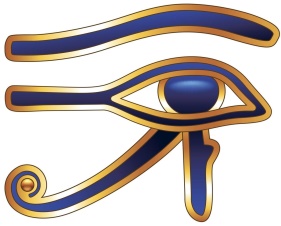 ArtThe Egyptian Eye, also known as wadjet, wedjat or udjat, is an ancient Egyptian symbol of protection, royal power, and good health.This eye symbol often appeared on tombs. Can you draw your own detailed version of the Egyptian Eye? It could have something specific to look similar to your own. FrenchFrench – Pets wordsearch. Breakfast – Match up the words to the correct breakfast item.Once you have learnt the vocabulary, perhaps you can practise preparing your breakfast in the mornings by asking for items in French!FrenchFrench – Pets wordsearch. Breakfast – Match up the words to the correct breakfast item.Once you have learnt the vocabulary, perhaps you can practise preparing your breakfast in the mornings by asking for items in French!FrenchFrench – Pets wordsearch. Breakfast – Match up the words to the correct breakfast item.Once you have learnt the vocabulary, perhaps you can practise preparing your breakfast in the mornings by asking for items in French!PracticalIt is really important to focus on your own health and wellbeing. This week, please try out some of the activities on Cosmic Kids, on youtube. Below is the mindfulness breathing. If you can’t use this link, sit outside or in a quiet place to practice breathing exercises and relaxing your busy minds!https://www.youtube.com/watch?v=m-CYBzxulsM PracticalIt is really important to focus on your own health and wellbeing. This week, please try out some of the activities on Cosmic Kids, on youtube. Below is the mindfulness breathing. If you can’t use this link, sit outside or in a quiet place to practice breathing exercises and relaxing your busy minds!https://www.youtube.com/watch?v=m-CYBzxulsM PracticalIt is really important to focus on your own health and wellbeing. This week, please try out some of the activities on Cosmic Kids, on youtube. Below is the mindfulness breathing. If you can’t use this link, sit outside or in a quiet place to practice breathing exercises and relaxing your busy minds!https://www.youtube.com/watch?v=m-CYBzxulsM 